 Schützenkreis Pforzheim e.V.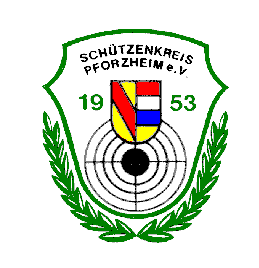    				Tel. 07231/89990 	Georg Busch  Hochkopfstr. 2, 75179 Pforzheim 			Email: buschg@web.de Meldeliste zu den Rundenwettkämpfen KK 2018(jede Disziplin getrennt melden)Der ___________________________________ meldet zu den Rundenwettkämpfen 2018nachfolgende Schützen für die Disziplin    KK 3x20 ____  KK SpoPi ____ an,Die Schützen erkennen mit der Unterschrift die Ausschreibung und die Rundenkampfordnung des Schützenkreises Pforzheim e.V. bzw. des Badischen Sportschützenverbandes e.V., sowie das Regelwerk der Sportordnung als verbindlich an. Außerdem ist jeder Schütze und Mannschaftsführer damit einverstanden, dass seine in Verbindung mit dem Rundenwettkampf bekannten persönlichen Daten, sowohl im Internet als auch in den Printmedien veröffentlicht werden und allen Vereinen des Schützenkreises Pforzheim zum Aushang bekannt gegeben werden. Gespeichert werden beim Rundenkampfleiter Name, Verein, Ergebnisse und Platzierungen der Schützen und Adressen, Telefonnummern und Emailadressen der Mannschaftsführer. Das Einverständnis kann schriftlich widerrufen werden. Der Name muss lesbar sein. Rücksendung bis spätestens vor dem 1. Wettkampf. Name, VornameSchützeMannschafts führerDatumUnterschrift